Gmina Wschowa                                                                              Sygnatura sprawy: RZP.271.16.2022Rynek 1 67-400 Wschowa 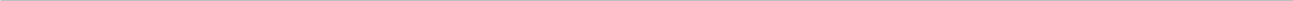 Załącznik nr 1 do SWZOFERTAna wykonanie zamówienia publicznego prowadzonego w trybie podstawowym pod nazwą:„Przebudowa basenu miejskiego we Wschowie wraz z infrastrukturą towarzyszącą”Dane WykonawcyNazwa: ............................................................................................................................................................................Adres:..............................................................................................................................................................................................Województwo: Osoby reprezentujące:3.1. …………………………………………stanowisko ………………..………...……..…...3.2. ………………………………...………stanowisko ………..…………..……....………...Konto bankowe Wykonawcy: .......................................................................................... Nazwa Banku: ...............................................................................................Numer identyfikacji podatkowej NIP: .......................................; REGON.......................................Nr tel.:  ………………………………….………Adres e-mail:…………………………….Na podstawie art. 127 ust. 2 ustawy z dnia 11 września 2019 r. Prawo zamówień publicznych (Pzp) wskazuję nazwę i numer postępowania (oznaczenie sprawy) o udzielenie zamówienia publicznego oraz podmiotowe środki dowodowe, które znajdują się w posiadaniu zamawiającego:OfertaNiniejszym składam/my ofertę na wykonanie zamówienia publicznego pod nazwą: „Przebudowa basenu miejskiego we Wschowie wraz z infrastrukturą towarzyszącą”, w zakresie określonym w załączonych do SWZ dokumentacji, na który to składają się następujące dokumenty:Projekt budowlany, Specyfikacja techniczna wykonania i odbioru robót (STWIOR),Przedmiar robót,Wykaz robót objętych zamówieniem oraz robót wyłączonych z zamówienia publicznego.OŚWIADCZENIA:Oświadczam/my że zapoznałem/liśmy się ze szczegółowymi warunkami przetargu zawartymi w SWZ oraz projektowanych postanowieniach umowy i że akceptujemy je bez zastrzeżeń.Oświadczam/my, że niniejszą ofertę przygotowałem/liśmy zgodnie z wymaganiami określonymi w SWZ.Oświadczam/my, że uważam/my się za związanego/związanych ofertą do terminu ważności oferty wskazanego w SWZ i zobowiązuję/my się w przypadku wyboru mojej/naszej oferty zawrzeć umowę.Oświadczam/my, że znane są mi/nam warunki prowadzenia robót oraz że posiadam/my wszystkie informacje niezbędne do przygotowania oferty.Oświadczam/my, że osoby, które będą uczestniczyć w wykonaniu przedmiotowego zamówienia, posiadają wymagane uprawnienia, jeżeli ustawy nakładają obowiązek posiadania takich uprawnień.Oświadczam/my, że zamówienie zobowiązuje/my się wykonać w terminie określonym w SWZ.Oświadczam/my, że zamierzamy/ nie zamierzamy* realizować zamówienie z udziałem Podwykonawców:…………………………………………………………………………………………………………………(Część zamówienia, której wykonanie zamierza się powierzyć Podwykonawcy)…………………………………………………………………………………………………………………(Nazwa firmy Podwykonawcy)Rodzaj Wykonawcy*: 	Mikroprzedsiębiorstwo  	Małe przedsiębiorstwo  	Średnie przedsiębiorstwo 	Jednoosobowa działalności gospodarcza 	Osoba fizyczna nieprowadząca działalności gospodarczej 	Inny rodzaj.........................      *zaznaczyć właściwą odpowiedźAkceptuję proponowany przez Zamawiającego projekt umowy, który zobowiązuję się podpisać w miejscu i terminie wskazanym przez Zamawiającego.W przypadku wybrania mojej oferty, przed podpisaniem umowy wniosę zabezpieczenie należytego wykonania umowy w wysokości i na warunkach określonych w SWZ i Projektowanych postanowieniach umowy.Oświadczam/my, że wypełniłem/ wypełniliśmy w imieniu Zamawiającego obowiązki informacyjne przewidziane w art. 13 lub art. 14 RODO wobec osób fizycznych, od których dane osobowe bezpośrednio lub pośrednio pozyskałem/pozyskaliśmy w celu ubiegania się o udzielenie zamówienia publicznego w niniejszym postępowaniu. W przypadku, gdy Wykonawca nie przekazuje danych osobowych innych niż bezpośrednio jego dotyczących lub zachodzi wyłączenie stosowania obowiązku informacyjnego, stosownie do art. 13 ust. 4 lub art. 14 ust. 5 RODO treści oświadczenia Wykonawca nie składa (usunięcie treści oświadczenia np. przez jego wykreślenie).Wskazujemy dane bezpłatnych i ogólnodostępnych baz danych, umożliwiające dostęp do odpisu lub informacji z Krajowego Rejestru Sądowego, Centralnej Ewidencji i Informacji o Działalności Gospodarczej lub innego właściwego rejestru, potwierdzające, że osoba działająca w imieniu Wykonawcy jest umocowana do jego reprezentowania oraz, że Wykonawca nie podlega wykluczeniu na podstawie art. 109 ust. 1 pkt 4):ems.ms.gov.pl***  lub prod.ceidg.gov.pl ***lub inna ..........................................(wskazać)***Dotyczy podmiotu udostępniającego zasoby:Wskazuję dane bezpłatnych i ogólnodostępnych baz danych, umożliwiające dostęp do odpisu lub informacji z Krajowego Rejestru Sądowego, Centralnej Ewidencji i Informacji o Działalności Gospodarczej lub innego właściwego rejestru:ems.ms.gov.pl***  lub prod.ceidg.gov.pl ***lub inna ...........................................(wskazać) ***……………………………………, dnia………………………..2022r.Nazwa postępowaniaNumer postępowania (oznaczenie sprawy)Określenie oświadczeń lub dokumentówCena oferty w PLN -wynagrodzenie ryczałtowenetto - ................................. zł*  plus :- podatek VAT ….. % w kwocie ................. złbrutto................................... zł (słownie złotych: ......................................................................................................).*jeżeli wybór oferty BĘDZIE prowadzić do powstania u Zamawiającego obowiązku podatkowego zgodnie z przepisami o podatku od towarów i usług, o którym mowa w art. 255 ust. 1 ustawy Pzp, Wykonawca w ofercie ma obowiązek: poinformowania zamawiającego, że wybór jego oferty będzie prowadził do powstania u zamawiającego obowiązku podatkowego;2) wskazania nazwy (rodzaju) towaru lub usługi, których dostawa lub świadczenie będą prowadziły do powstania obowiązku podatkowego;3) wskazania wartości towaru lub usługi objętego obowiązkiem podatkowym zamawiającego, bez kwoty podatku;4) wskazania stawki podatku od towarów i usług, która zgodnie z wiedzą wykonawcy, będzie miała zastosowanie.Oferowana długość okresu gwarancji jakości i rękojmi Oferuję/oferujemy-Długość okresu gwarancji jakości i rękojmi na wykonane roboty budowlane…………..miesięcy od dnia podpisania protokołu odbioru końcowego